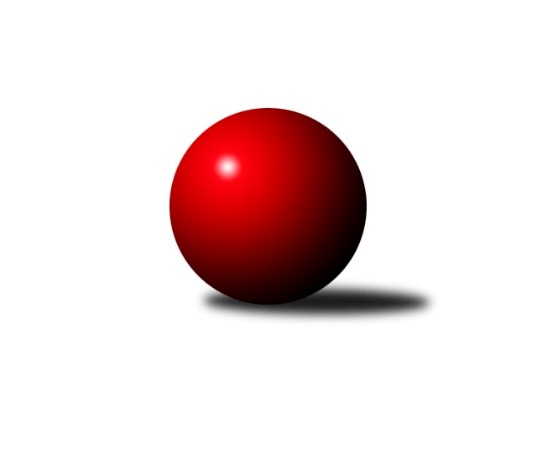 Č.1Ročník 2019/2020	24.5.2024 3. KLM B 2019/2020Statistika 1. kolaTabulka družstev:		družstvo	záp	výh	rem	proh	skore	sety	průměr	body	plné	dorážka	chyby	1.	SKK Náchod	1	1	0	0	8.0 : 0.0 	(19.0 : 5.0)	3506	2	2238	1268	21	2.	Spartak Rokytnice n. J.	1	1	0	0	7.0 : 1.0 	(17.0 : 7.0)	3235	2	2201	1034	34	3.	TJ Dynamo Liberec	1	1	0	0	6.0 : 2.0 	(13.5 : 10.5)	3264	2	2196	1068	24	4.	SKK Vrchlabí SPVR	1	1	0	0	6.0 : 2.0 	(13.0 : 11.0)	3295	2	2192	1103	45	5.	TJ Sokol Benešov	1	1	0	0	5.5 : 2.5 	(13.0 : 11.0)	3207	2	2142	1065	21	6.	SKK Jičín B	0	0	0	0	0.0 : 0.0 	(0.0 : 0.0)	0	0	0	0	0	7.	KK Konstruktiva Praha	0	0	0	0	0.0 : 0.0 	(0.0 : 0.0)	0	0	0	0	0	8.	TJ Tesla Pardubice	1	0	0	1	2.5 : 5.5 	(11.0 : 13.0)	3188	0	2196	992	36	9.	SKK Hořice B	1	0	0	1	2.0 : 6.0 	(11.0 : 13.0)	3202	0	2216	986	46	10.	KK Jiří Poděbrady	1	0	0	1	2.0 : 6.0 	(10.5 : 13.5)	3204	0	2148	1056	27	11.	Sokol Kolín	1	0	0	1	1.0 : 7.0 	(7.0 : 17.0)	3161	0	2161	1000	29	12.	TJ Kuželky Česká Lípa	1	0	0	1	0.0 : 8.0 	(5.0 : 19.0)	3242	0	2181	1061	37Tabulka doma:		družstvo	záp	výh	rem	proh	skore	sety	průměr	body	maximum	minimum	1.	Spartak Rokytnice n. J.	1	1	0	0	7.0 : 1.0 	(17.0 : 7.0)	3235	2	3235	3235	2.	TJ Dynamo Liberec	1	1	0	0	6.0 : 2.0 	(13.5 : 10.5)	3264	2	3264	3264	3.	TJ Sokol Benešov	1	1	0	0	5.5 : 2.5 	(13.0 : 11.0)	3207	2	3207	3207	4.	KK Jiří Poděbrady	0	0	0	0	0.0 : 0.0 	(0.0 : 0.0)	0	0	0	0	5.	TJ Tesla Pardubice	0	0	0	0	0.0 : 0.0 	(0.0 : 0.0)	0	0	0	0	6.	SKK Vrchlabí SPVR	0	0	0	0	0.0 : 0.0 	(0.0 : 0.0)	0	0	0	0	7.	Sokol Kolín	0	0	0	0	0.0 : 0.0 	(0.0 : 0.0)	0	0	0	0	8.	SKK Jičín B	0	0	0	0	0.0 : 0.0 	(0.0 : 0.0)	0	0	0	0	9.	KK Konstruktiva Praha	0	0	0	0	0.0 : 0.0 	(0.0 : 0.0)	0	0	0	0	10.	SKK Náchod	0	0	0	0	0.0 : 0.0 	(0.0 : 0.0)	0	0	0	0	11.	SKK Hořice B	1	0	0	1	2.0 : 6.0 	(11.0 : 13.0)	3202	0	3202	3202	12.	TJ Kuželky Česká Lípa	1	0	0	1	0.0 : 8.0 	(5.0 : 19.0)	3242	0	3242	3242Tabulka venku:		družstvo	záp	výh	rem	proh	skore	sety	průměr	body	maximum	minimum	1.	SKK Náchod	1	1	0	0	8.0 : 0.0 	(19.0 : 5.0)	3506	2	3506	3506	2.	SKK Vrchlabí SPVR	1	1	0	0	6.0 : 2.0 	(13.0 : 11.0)	3295	2	3295	3295	3.	TJ Sokol Benešov	0	0	0	0	0.0 : 0.0 	(0.0 : 0.0)	0	0	0	0	4.	Spartak Rokytnice n. J.	0	0	0	0	0.0 : 0.0 	(0.0 : 0.0)	0	0	0	0	5.	KK Konstruktiva Praha	0	0	0	0	0.0 : 0.0 	(0.0 : 0.0)	0	0	0	0	6.	SKK Jičín B	0	0	0	0	0.0 : 0.0 	(0.0 : 0.0)	0	0	0	0	7.	SKK Hořice B	0	0	0	0	0.0 : 0.0 	(0.0 : 0.0)	0	0	0	0	8.	TJ Kuželky Česká Lípa	0	0	0	0	0.0 : 0.0 	(0.0 : 0.0)	0	0	0	0	9.	TJ Dynamo Liberec	0	0	0	0	0.0 : 0.0 	(0.0 : 0.0)	0	0	0	0	10.	TJ Tesla Pardubice	1	0	0	1	2.5 : 5.5 	(11.0 : 13.0)	3188	0	3188	3188	11.	KK Jiří Poděbrady	1	0	0	1	2.0 : 6.0 	(10.5 : 13.5)	3204	0	3204	3204	12.	Sokol Kolín	1	0	0	1	1.0 : 7.0 	(7.0 : 17.0)	3161	0	3161	3161Tabulka podzimní části:		družstvo	záp	výh	rem	proh	skore	sety	průměr	body	doma	venku	1.	SKK Náchod	1	1	0	0	8.0 : 0.0 	(19.0 : 5.0)	3506	2 	0 	0 	0 	1 	0 	0	2.	Spartak Rokytnice n. J.	1	1	0	0	7.0 : 1.0 	(17.0 : 7.0)	3235	2 	1 	0 	0 	0 	0 	0	3.	TJ Dynamo Liberec	1	1	0	0	6.0 : 2.0 	(13.5 : 10.5)	3264	2 	1 	0 	0 	0 	0 	0	4.	SKK Vrchlabí SPVR	1	1	0	0	6.0 : 2.0 	(13.0 : 11.0)	3295	2 	0 	0 	0 	1 	0 	0	5.	TJ Sokol Benešov	1	1	0	0	5.5 : 2.5 	(13.0 : 11.0)	3207	2 	1 	0 	0 	0 	0 	0	6.	SKK Jičín B	0	0	0	0	0.0 : 0.0 	(0.0 : 0.0)	0	0 	0 	0 	0 	0 	0 	0	7.	KK Konstruktiva Praha	0	0	0	0	0.0 : 0.0 	(0.0 : 0.0)	0	0 	0 	0 	0 	0 	0 	0	8.	TJ Tesla Pardubice	1	0	0	1	2.5 : 5.5 	(11.0 : 13.0)	3188	0 	0 	0 	0 	0 	0 	1	9.	SKK Hořice B	1	0	0	1	2.0 : 6.0 	(11.0 : 13.0)	3202	0 	0 	0 	1 	0 	0 	0	10.	KK Jiří Poděbrady	1	0	0	1	2.0 : 6.0 	(10.5 : 13.5)	3204	0 	0 	0 	0 	0 	0 	1	11.	Sokol Kolín	1	0	0	1	1.0 : 7.0 	(7.0 : 17.0)	3161	0 	0 	0 	0 	0 	0 	1	12.	TJ Kuželky Česká Lípa	1	0	0	1	0.0 : 8.0 	(5.0 : 19.0)	3242	0 	0 	0 	1 	0 	0 	0Tabulka jarní části:		družstvo	záp	výh	rem	proh	skore	sety	průměr	body	doma	venku	1.	KK Jiří Poděbrady	0	0	0	0	0.0 : 0.0 	(0.0 : 0.0)	0	0 	0 	0 	0 	0 	0 	0 	2.	TJ Tesla Pardubice	0	0	0	0	0.0 : 0.0 	(0.0 : 0.0)	0	0 	0 	0 	0 	0 	0 	0 	3.	Sokol Kolín	0	0	0	0	0.0 : 0.0 	(0.0 : 0.0)	0	0 	0 	0 	0 	0 	0 	0 	4.	Spartak Rokytnice n. J.	0	0	0	0	0.0 : 0.0 	(0.0 : 0.0)	0	0 	0 	0 	0 	0 	0 	0 	5.	SKK Vrchlabí SPVR	0	0	0	0	0.0 : 0.0 	(0.0 : 0.0)	0	0 	0 	0 	0 	0 	0 	0 	6.	TJ Sokol Benešov	0	0	0	0	0.0 : 0.0 	(0.0 : 0.0)	0	0 	0 	0 	0 	0 	0 	0 	7.	SKK Jičín B	0	0	0	0	0.0 : 0.0 	(0.0 : 0.0)	0	0 	0 	0 	0 	0 	0 	0 	8.	TJ Dynamo Liberec	0	0	0	0	0.0 : 0.0 	(0.0 : 0.0)	0	0 	0 	0 	0 	0 	0 	0 	9.	TJ Kuželky Česká Lípa	0	0	0	0	0.0 : 0.0 	(0.0 : 0.0)	0	0 	0 	0 	0 	0 	0 	0 	10.	SKK Hořice B	0	0	0	0	0.0 : 0.0 	(0.0 : 0.0)	0	0 	0 	0 	0 	0 	0 	0 	11.	SKK Náchod	0	0	0	0	0.0 : 0.0 	(0.0 : 0.0)	0	0 	0 	0 	0 	0 	0 	0 	12.	KK Konstruktiva Praha	0	0	0	0	0.0 : 0.0 	(0.0 : 0.0)	0	0 	0 	0 	0 	0 	0 	0 Zisk bodů pro družstvo:		jméno hráče	družstvo	body	zápasy	v %	dílčí body	sety	v %	1.	David Stára 	SKK Náchod 	1	/	1	(100%)	4	/	4	(100%)	2.	Vojtěch Pecina 	TJ Dynamo Liberec 	1	/	1	(100%)	4	/	4	(100%)	3.	Tomáš Limberský 	SKK Vrchlabí SPVR 	1	/	1	(100%)	4	/	4	(100%)	4.	Petr Vokáč 	SKK Hořice B 	1	/	1	(100%)	4	/	4	(100%)	5.	Slavomír Trepera 	Spartak Rokytnice n. J.  	1	/	1	(100%)	3	/	4	(75%)	6.	Ladislav Mikolášek 	Spartak Rokytnice n. J.  	1	/	1	(100%)	3	/	4	(75%)	7.	Daniel Zuzánek 	Spartak Rokytnice n. J.  	1	/	1	(100%)	3	/	4	(75%)	8.	Pavel Hanout 	Spartak Rokytnice n. J.  	1	/	1	(100%)	3	/	4	(75%)	9.	Milan Valášek 	Spartak Rokytnice n. J.  	1	/	1	(100%)	3	/	4	(75%)	10.	Tomáš Adamů 	SKK Náchod 	1	/	1	(100%)	3	/	4	(75%)	11.	Jan Adamů 	SKK Náchod 	1	/	1	(100%)	3	/	4	(75%)	12.	Tomáš Majer 	SKK Náchod 	1	/	1	(100%)	3	/	4	(75%)	13.	Denis Hofman 	SKK Náchod 	1	/	1	(100%)	3	/	4	(75%)	14.	Ladislav Beránek 	SKK Náchod 	1	/	1	(100%)	3	/	4	(75%)	15.	Ladislav Nožička 	KK Jiří Poděbrady 	1	/	1	(100%)	3	/	4	(75%)	16.	Ondřej Stránský 	SKK Vrchlabí SPVR 	1	/	1	(100%)	3	/	4	(75%)	17.	Petr Červ 	TJ Sokol Benešov  	1	/	1	(100%)	3	/	4	(75%)	18.	Roman Žežulka 	TJ Dynamo Liberec 	1	/	1	(100%)	3	/	4	(75%)	19.	Jiří Tichý 	KK Jiří Poděbrady 	1	/	1	(100%)	2.5	/	4	(63%)	20.	Radek Košťál 	SKK Hořice B 	1	/	1	(100%)	2	/	4	(50%)	21.	Roman Pek 	SKK Vrchlabí SPVR 	1	/	1	(100%)	2	/	4	(50%)	22.	Michal Talacko 	TJ Tesla Pardubice  	1	/	1	(100%)	2	/	4	(50%)	23.	Jiří Němec 	Sokol Kolín  	1	/	1	(100%)	2	/	4	(50%)	24.	Miroslav Mejznar 	SKK Vrchlabí SPVR 	1	/	1	(100%)	2	/	4	(50%)	25.	Milan Vaněk 	TJ Tesla Pardubice  	1	/	1	(100%)	2	/	4	(50%)	26.	Ladislav Wajsar st.	TJ Dynamo Liberec 	1	/	1	(100%)	2	/	4	(50%)	27.	Karel Drábek 	TJ Sokol Benešov  	1	/	1	(100%)	2	/	4	(50%)	28.	Lukáš Kočí 	TJ Sokol Benešov  	1	/	1	(100%)	2	/	4	(50%)	29.	Josef Zejda ml.	TJ Dynamo Liberec 	1	/	1	(100%)	2	/	4	(50%)	30.	Jiří Kmoníček 	TJ Tesla Pardubice  	0.5	/	1	(50%)	2	/	4	(50%)	31.	Tomáš Svoboda 	TJ Sokol Benešov  	0.5	/	1	(50%)	2	/	4	(50%)	32.	Vít Veselý 	TJ Tesla Pardubice  	0	/	1	(0%)	2	/	4	(50%)	33.	Ivan Januš 	TJ Sokol Benešov  	0	/	1	(0%)	2	/	4	(50%)	34.	Michal Šic 	TJ Tesla Pardubice  	0	/	1	(0%)	2	/	4	(50%)	35.	Ivan Vondráček 	SKK Hořice B 	0	/	1	(0%)	2	/	4	(50%)	36.	Zdeněk Novotný st.	Spartak Rokytnice n. J.  	0	/	1	(0%)	2	/	4	(50%)	37.	Jiří Kočí 	TJ Sokol Benešov  	0	/	1	(0%)	2	/	4	(50%)	38.	Václav Kňap 	KK Jiří Poděbrady 	0	/	1	(0%)	2	/	4	(50%)	39.	Štěpán Stránský 	SKK Vrchlabí SPVR 	0	/	1	(0%)	2	/	4	(50%)	40.	Lukáš Štich 	KK Jiří Poděbrady 	0	/	1	(0%)	2	/	4	(50%)	41.	František Obruča 	TJ Dynamo Liberec 	0	/	1	(0%)	1.5	/	4	(38%)	42.	Petr Steinz 	TJ Kuželky Česká Lípa  	0	/	1	(0%)	1	/	4	(25%)	43.	Josef Rubanický 	TJ Kuželky Česká Lípa  	0	/	1	(0%)	1	/	4	(25%)	44.	Martin Najman 	TJ Kuželky Česká Lípa  	0	/	1	(0%)	1	/	4	(25%)	45.	Martin Zvoníček 	SKK Hořice B 	0	/	1	(0%)	1	/	4	(25%)	46.	Lukáš Poláček 	KK Jiří Poděbrady 	0	/	1	(0%)	1	/	4	(25%)	47.	Jiří Slabý 	TJ Kuželky Česká Lípa  	0	/	1	(0%)	1	/	4	(25%)	48.	Vladimír Ludvík 	TJ Kuželky Česká Lípa  	0	/	1	(0%)	1	/	4	(25%)	49.	Jan Pelák 	Sokol Kolín  	0	/	1	(0%)	1	/	4	(25%)	50.	Libor Drábek 	TJ Dynamo Liberec 	0	/	1	(0%)	1	/	4	(25%)	51.	Jaroslav Hanuš 	Sokol Kolín  	0	/	1	(0%)	1	/	4	(25%)	52.	Vojtěch Zelenka 	Sokol Kolín  	0	/	1	(0%)	1	/	4	(25%)	53.	Lukáš Holosko 	Sokol Kolín  	0	/	1	(0%)	1	/	4	(25%)	54.	Miloslav Vik 	Sokol Kolín  	0	/	1	(0%)	1	/	4	(25%)	55.	Miloš Holý 	KK Jiří Poděbrady 	0	/	1	(0%)	0	/	4	(0%)	56.	Miroslav Nálevka 	SKK Hořice B 	0	/	1	(0%)	0	/	4	(0%)	57.	Marek Kyzivát 	TJ Kuželky Česká Lípa  	0	/	1	(0%)	0	/	4	(0%)Průměry na kuželnách:		kuželna	průměr	plné	dorážka	chyby	výkon na hráče	1.	TJ Kuželky Česká Lípa, 1-4	3374	2209	1164	29.0	(562.3)	2.	SKK Hořice, 1-4	3248	2204	1044	45.5	(541.4)	3.	Sport Park Liberec, 1-4	3234	2172	1062	25.5	(539.0)	4.	Vrchlabí, 1-4	3198	2181	1017	31.5	(533.0)	5.	Benešov, 1-4	3197	2169	1028	28.5	(532.9)	6.	KK Konstruktiva Praha, 1-4	3091	2100	991	42.5	(515.3)Nejlepší výkony na kuželnách:TJ Kuželky Česká Lípa, 1-4SKK Náchod	3506	1. kolo	Tomáš Majer 	SKK Náchod	622	1. koloTJ Kuželky Česká Lípa 	3242	1. kolo	David Stára 	SKK Náchod	593	1. kolo		. kolo	Ladislav Beránek 	SKK Náchod	583	1. kolo		. kolo	Tomáš Adamů 	SKK Náchod	578	1. kolo		. kolo	Denis Hofman 	SKK Náchod	572	1. kolo		. kolo	Petr Steinz 	TJ Kuželky Česká Lípa 	566	1. kolo		. kolo	Vladimír Ludvík 	TJ Kuželky Česká Lípa 	564	1. kolo		. kolo	Jan Adamů 	SKK Náchod	558	1. kolo		. kolo	Jiří Slabý 	TJ Kuželky Česká Lípa 	552	1. kolo		. kolo	Marek Kyzivát 	TJ Kuželky Česká Lípa 	547	1. koloSKK Hořice, 1-4SKK Vrchlabí SPVR	3295	1. kolo	Ondřej Stránský 	SKK Vrchlabí SPVR	604	1. koloSKK Hořice B	3202	1. kolo	Radek Košťál 	SKK Hořice B	574	1. kolo		. kolo	Roman Pek 	SKK Vrchlabí SPVR	560	1. kolo		. kolo	Štěpán Stránský 	SKK Vrchlabí SPVR	553	1. kolo		. kolo	Miroslav Mejznar 	SKK Vrchlabí SPVR	550	1. kolo		. kolo	Ivan Vondráček 	SKK Hořice B	547	1. kolo		. kolo	Kryštof Košťál 	SKK Hořice B	545	1. kolo		. kolo	Tomáš Limberský 	SKK Vrchlabí SPVR	544	1. kolo		. kolo	Petr Vokáč 	SKK Hořice B	527	1. kolo		. kolo	Martin Zvoníček 	SKK Hořice B	511	1. koloSport Park Liberec, 1-4TJ Dynamo Liberec	3264	1. kolo	Josef Zejda ml.	TJ Dynamo Liberec	571	1. koloKK Jiří Poděbrady	3204	1. kolo	Ladislav Nožička 	KK Jiří Poděbrady	567	1. kolo		. kolo	Václav Kňap 	KK Jiří Poděbrady	567	1. kolo		. kolo	Roman Žežulka 	TJ Dynamo Liberec	561	1. kolo		. kolo	Vojtěch Pecina 	TJ Dynamo Liberec	554	1. kolo		. kolo	Jiří Tichý 	KK Jiří Poděbrady	546	1. kolo		. kolo	František Obruča 	TJ Dynamo Liberec	540	1. kolo		. kolo	Ladislav Wajsar st.	TJ Dynamo Liberec	535	1. kolo		. kolo	Miloš Holý 	KK Jiří Poděbrady	515	1. kolo		. kolo	Lukáš Štich 	KK Jiří Poděbrady	506	1. koloVrchlabí, 1-4Spartak Rokytnice n. J. 	3235	1. kolo	Pavel Hanout 	Spartak Rokytnice n. J. 	558	1. koloSokol Kolín 	3161	1. kolo	Milan Valášek 	Spartak Rokytnice n. J. 	545	1. kolo		. kolo	Daniel Zuzánek 	Spartak Rokytnice n. J. 	544	1. kolo		. kolo	Miloslav Vik 	Sokol Kolín 	542	1. kolo		. kolo	Jiří Němec 	Sokol Kolín 	536	1. kolo		. kolo	Vojtěch Zelenka 	Sokol Kolín 	536	1. kolo		. kolo	Slavomír Trepera 	Spartak Rokytnice n. J. 	532	1. kolo		. kolo	Jaroslav Hanuš 	Sokol Kolín 	531	1. kolo		. kolo	Ladislav Mikolášek 	Spartak Rokytnice n. J. 	528	1. kolo		. kolo	Zdeněk Novotný st.	Spartak Rokytnice n. J. 	528	1. koloBenešov, 1-4TJ Sokol Benešov 	3207	1. kolo	Michal Talacko 	TJ Tesla Pardubice 	568	1. koloTJ Tesla Pardubice 	3188	1. kolo	Lukáš Kočí 	TJ Sokol Benešov 	560	1. kolo		. kolo	Milan Vaněk 	TJ Tesla Pardubice 	552	1. kolo		. kolo	Michal Šic 	TJ Tesla Pardubice 	543	1. kolo		. kolo	Petr Červ 	TJ Sokol Benešov 	540	1. kolo		. kolo	Ivan Januš 	TJ Sokol Benešov 	534	1. kolo		. kolo	Jiří Kočí 	TJ Sokol Benešov 	534	1. kolo		. kolo	Tomáš Svoboda 	TJ Sokol Benešov 	522	1. kolo		. kolo	Jiří Kmoníček 	TJ Tesla Pardubice 	522	1. kolo		. kolo	Karel Drábek 	TJ Sokol Benešov 	517	1. koloKK Konstruktiva Praha, 1-4KK Konstruktiva Praha 	3210	1. kolo	Petr Tepličanec 	KK Konstruktiva Praha 	564	1. koloSKK Jičín B	2973	1. kolo	Václav Posejpal 	KK Konstruktiva Praha 	561	1. kolo		. kolo	Zdeněk Zahrádka 	KK Konstruktiva Praha 	552	1. kolo		. kolo	Pavel Kohlíček 	KK Konstruktiva Praha 	528	1. kolo		. kolo	Filip Prachař 	SKK Jičín B	521	1. kolo		. kolo	Jan Ringel 	SKK Jičín B	517	1. kolo		. kolo	Jakub Wrzecionko 	KK Konstruktiva Praha 	507	1. kolo		. kolo	Milan Ringel 	SKK Jičín B	503	1. kolo		. kolo	Tibor Machala 	KK Konstruktiva Praha 	498	1. kolo		. kolo	Luboš Kolařík 	SKK Jičín B	483	1. koloČetnost výsledků:	8.0 : 0.0	1x	7.0 : 1.0	1x	6.0 : 2.0	1x	5.5 : 2.5	1x	2.0 : 6.0	1x	0.0 : 8.0	1x